THE DEITIES OF HINDUISM – PROJECTAn essential part of all world religions is the deity or deities the religion chooses to worship.  Hinduism can be considered both monotheistic and polytheistic, in terms of who they follow; monotheistic because there is the life-cycle goal of reuniting the atman (the human spirit or soul) with Brahman, and polytheistic because Hindus have manifestations of Brahman in the gods Brahma, Vishnu and Shiva among many, many others.Your task is to create a Hindu God Glog, Card, ppt, website, children’s story book, video, or other electronic medium to introduce your peers to a Hindu god.  This task will require internet research (or from those ancient scripts called ‘books’). 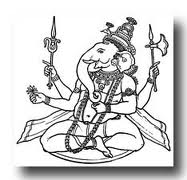 Your Hindu God Project must include:Name of goddess/godVisual representation of goddess/godAn explanation of what we see in that imageTheir role in Hinduism (ie: is there a story to be told?)Personal statement (1/2 page, typed, double-spaced, min.) to express your interpretation of her/his importance ... why do you think Hindus worship this goddess/god? What is their purpose in Hinduism?A proper  APA bibliography (use the citation generator) showing all sources of your information Evaluation:Knowledge:  Facts are thorough (concerning role)				1-2	3-4	5-6	7-8	9-10 Responsibilities are well explained (with examples)		1-2	3-4	5-6	7-8	9-10Thinking/Inquiry:    Personal statement is clear, precise				1-2	3-4	5-6	7-8	9-10 (interpretation is thorough) 			Communication:  Product is free of spelling/grammar errors			1	2	3	4	5                             Visually appealing and cleverly presented			1	2	3	4	5Complete and accurate APA bibliography			1	2	3	4	5              TOTAL: _____ / 45   _____%